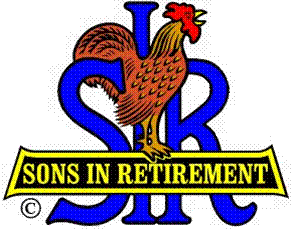 INCORPORATED LAS TRAMPAS BRANCH 116Boundary Oak WALNUT CREEK, CABRANCH EXECUTIVE COMMITTEE MEETING MINUTESNovember 20, 2017Big SIR Paul Ramacciotti called the meeting to order at 9:32 am.Secretary Fred Schafer confirmed a quorum was present.  Executive Committee members in attendance were:Big SIR Paul Ramacciotti Little SIR Marty KatzSecretary Fred Schafer Assistant Secretary Dave WilliamsTreasurer Jim Nickels Assistant Treasurer Bob ShaderDirectors Peter CoggiolaJohn Story 	Al HutchkoNorm AlbertsJim BarstowAlso attending was Committee Chairmen:  Sam Beret.  Guests were Dave Harris, Kevin Donahue and Jerry Hicks.Agenda:Big SIR Paul Ramacciotti reviewed the meeting agenda and asked if there were any additions or changes. There were none.  Secretary’s Report:  Secretary Fred Schafer asked if there were any changes or corrections to the October 16, 2017 BEC minutes as distributed.  There were none.  A motion to approve was made by Norm Alberts and seconded by John Story.  The motion was approved.Treasurer’s Report:Treasurer Jim Nickels reported the Form 28 Branch cash balance for month ending October was $5,947.54.  Jim presented the 2018 proposed Br. 116 budget.  The main change is an increase of annual dues from $5 to $10.  We will finish 2017 exceeding our budget by approximately $700.  The increase will cover this as well as a $.50 subsidy to keep the lunch cost at an even $25.  Jerry Hicks pointed out that we are still a bargain as compared to Branches 8 and 146.  A motion to approve the budget was made by Fred Schafer and seconded by Al Hutchko.  The motion was approved.   Attendance:Sam Beret reported:Current membership:  215			           	Luncheon guests/visitors:  3 -  Mike Yale guest of Tom Eller, Tony Suh guest of John Maerzke and Barry Gordon guest of Jerry Hicks.		     Speakers:  1					    Excused members:  51       		 Estimated Unexcused members:  21	  	Estimated Luncheon attendees:  1459 Unexcused Letters sent out for the October Lunch.  5 PaidWe again had considerable discussion regarding habitual non luncheon attending members.  Dave Williams made phone contact with several of the guilty parties this past month.  One asked to be put on the inactive list.  A couple of others have been traveling a lot.  It was again suggested that the offenders be contacted by their sponsors.  Jerry Hicks asked if we give out a guest packet to those attending our meetings.  The answer was not at this time.  Jerry said we should and will after the first of the year.Sam said there is still some incorrect information re our meeting location in some of the local weekly newspapers.  We will ask Alan Chasnoff to check into this. Membership:Phil Goff reported:Our current Branch membership is 215.  2 new members will be inducted today – Ken Duley sponsored by Fred Schafer and Steve Reid sponsored by Don Schroeder.There are 30 inactive members.Jack Bevis, badge 224 passed away 11/1/2017 and Bob Carter badge 208 resigned due to health issues.It was also reported that Grove Fox, a past member of Br. 116, passed away this past month in Hollister. He was a 98 year old decorated veteran of WW II.Big Sir Report: Story teller today:  Paul RamacciottiChaplain:  Art DonaldsonHLM Award will be made to Neil Schmidt at the Christmas Dance.Paul will try to present 5 Senior SIR Awards at today’s meeting – Jerry Jacob, Jim Dougan, Jack Butler, Harold Redsun and Ken Miller.At Jerry Hicks suggestion, we will be sending out introductory letters to all new member wives in the future.  We will get a list for the last 6 months from Phil Goff.Big SIR Paul thanked all BEC members for his wonderful memories from the past year as Branch 116 Big SIR.  We all expressed our gratitude for his leadership!!Little SIR Report:Little SIR Marty Katz reported that today’s Luncheon speaker is Jim Darby, retired EVP of Mizuno/Eaton Sports.Next month’s meeting is our Christmas Dinner Dance. Other Committee Reports:Jerry Hicks stated that one of his goals as next year’s Little SIR we be to move the 80/20 rule (20% of the members perform 80% of the branch work) to 50/50.Jerry also reported that RAMP training will be held 11/28 at Foxdale Park in Rohnert Park.There being no further business, the meeting was adjourned at 10:02.Fred Schafer, SecretaryExecutive Committee	Area 16 Governor			Region 5 DirectorAll Support and Activity Chairmen		